The American Legion RidersDepartment of California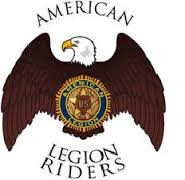 For God and CountryDEC MinutesJune 25, 2020Called to Order - President Rey Ruiz @ 7pmInvocation – Ralph WenzingerPause for MIA - President Rey RuizPledge of Allegiance - Sgt. At Arms Mike SmithALR Preamble - President Rey RuizRoll Call - Secretary Debbie ProffittPresident-Rey Ruiz;                          		               Vice President-Fred Branson;                                                   	Sergeant-At-Arms-Mike Smith;	                           Treasurer-Leonard Phillips;   EX                                             	Secretary-Debbie Proffitt;                         		   Chaplain-Monique Clemons;   ABJudge Advocate-Ralph Wenzinger;                             Historian/Jr Past-Mick Sobczak; EX                                         Safety Officer-Mike Killian;                                        Service Officer-George Smith;                  Webmaster/Public Relations-Jim Oxley; 	               Quartermaster-Mike Clement;                 Membership/Legacy Run-Rochelle Billet-Smith;      Convention & Rally-Ken Sutton;                                       Ways and Means-Dennis & Kathleen McClary;         Area 1 VP-Bob Perryman;                              Area 2 VP- Sean Ramsay;  EX                                     Area 3 VP-Paul LaPierre;   EX                                         Area 4 VP-Joel Lopez;                                     	   Area 5 VP-Gene Hobdy; Area 6 VP-Lino TorresGuests: Larry Brandt, A5 Alt VP; Cris Molina, A6 Alt VP; Albert Villa, PP; Dave Corbin, A6 Alt VP; Jim Banakus, PP; Nancy Weatherman, A6 Alt VP; Steve Weber, A6 Comm; Tracy Dalton, A5 CommAdditions to the Agenda – NoneApproval of Minutes – May 28th 2020Motion to accept the May minutes as electronically transmitted by Fred Branson. 2nd by Mike Killion and Mike Smith. Passed by vote of DEC.Financial Report – Rey Ruiz *Current balance $81,656.91*Budget-	$30,249.00 reserve fund	$20,869.28 Per Capita receipts	$3,027.18 Delegate Fee receipts	$400 New Chapter receipts	$39,467.49 Quartermaster
*Motion to accept the Finance report as submitted pending audit by Ralph Wenzinger. 2nd by Mike Smith. Passed by vote of DEC.  Presidents Report – Rey RuizJune 6th Installed Officers for Chapter 328June 14th attended the Buddy Walk arrival in Santa MonicaAttended Finance callJune 25th attended the AL DEC call  Vice President Report – Fred Branson*Membership is the focus of the Vice President.*Talk to your Post Commander, Sal Commander and Auxiliary President to see how the riders can help get the Post to 100% membership. *Talk to the Rider President to get the riders involved.*Could be working a phone bank, a membership drive, etc.*Starting to ride again.  Sgt. At Arms Report – Mike Smith*Went to a PGR event and played echo taps with Bill Churchville.*One day until my retirement.*Ran into Rey at Pismo Beach.  Secretary Report – Debbie Proffitt*Working on chapter compliance with phone calls and texts today. All chapters are now in compliance as of 5:49pm today.*COOs are due July 31 and are slowly coming in. Updates will be weekly until the last 2 weeks. Then will be daily as needed.*If Area VPs need a copy of chapter bylaws or end of year reports, send me an email.*Have been testing the PayPal button in the Sandbox quartermaster store.*Yearly chapter deadlines will go out tomorrow. Please distribute to all members of all chapters. Will put on the Facebook page.  Area Reports – Area 1 VP – Bob Perryman *All posts are still closed up here.*Went to the service of Chapter 130 Past President Dave “Huggy” Warnhoff.*Chapters are doing some local rides and events.*Rey asked about membership cards for the 3 families if there will be no Legion Convention. Steve Weber stated that they were mailed out. Ralph stated that they will be mailed when the Post is in compliance with all obligations. Not until then.Area 2 VP – Sean RamseyArea 3 VP – Paul LaPierre*JD Bennett is conducting the installation for 509. Ralph will conduct the installation for 229.*Chapter 711-Lake Isabella-Had two riders who were traveling across country together go down in Tennessee. Daures Stevens was taken to a local hospital with non-life-threatening injuries. John Anderson was life flighted to Chattanooga. He has had surgery on his neck and spine. He currently has no feeling below his chest nor in one arm. Families of both are in Tennessee. Mike Brunell reached out to Tennessee ALR Chapter 59 and they have visited John and offered assistance.		*Chapter 26-Bakersfield-Donna MacGillivray had a cardiac event and is now home.Area 4 VP – Joel Lopez*Thanked the younger members of Post 804 who stepped up to help take care of the older members during this pandemic.*Had a Flag Day ceremony at the post and was at Santa Monica Pier for the Buddy Watch Walk.c. Area 5 VP – Larry Brandt	*Larry is now the Sal Commander at Post 328.Area 6 VP – Lino Torres*Been working on the updates. As obligations come due, will send out reminders on what is due, the steps to do it and who it goes to a month before it’s due.*Dave Corbin-Been volunteering everyone for events. Doing PGR missions, the Vets for Veterans food giveaway in Palmdale, was on local radio to get the word out on who the ALR/PGR are and what we do. Had a President’s ride. Was at the Buddy Watch Walk at the pier. President of our chapter was in Reno for a bike giveaway to a disabled vet with his buddies he was in Vietnam with. On June 27th will do another food giveaway in Palmdale. On the 29th will be at the funeral for the President of the Vets for Veterans. On July 4 and 6 will do ride by birthday parade for 96- and 98-year-old vets.*Cris Molina- Ch 43 has been doing funeral escorts, escort for a Long Beach Police Officer, involved with the Buddy Watch Walk, Barstow Vets Home rally, volunteered at the Courtney and Justin Turner food bank to load trucks, Ch 43 was presented with the Lt. Col. Robert Friends coin and invited to his 1 year remembrance ceremony, Combat Vets MC asked for help promoting their inaugural poker run and several ALR chapters showed up. Representing ALR at the Wild Horse food giveaway event.  Committee Reports – Quartermaster – Patch *Everything has shipped. Waiting on payment for one order then will put in production and ship.*Using FedEx now. There is one order sitting at the FedEx pick up station for Ch 11. Need to have someone pickup or redirect the order.*Dennis-Is in contact with chapter 11. Reach out to him to help with their package.Public Relations/Website – Jim Oxley*Working on the PayPal store button in the Sandbox. Ready to move it to the live site and do more testing. Should be live by next meeting.*It is set up so the emails go not only to the person who ordered but to the other POCs in the chapter. The Quartermaster, Treasurer and Secretary are notified of each order.*Rey-Add-ons have been added that weren’t asked for but are great.Convention and Rally – Ken Sutton*No report.Judge Advocate Report – Ralph Wenzinger*Nothing to add.Service Officer – George Smith *Sending emails out. Hope all are getting them. Had a not very nice response to the email about brain donations but that’s ok. Safety Committee – Mike (Monkey) Killion*No meetings yet.*Sent an email to the Area 6 VP describing the course.*Area 5 has reached out.*Accidents. ALL accidents, whether ALR or non ALR should be reported to Mike so that there can be safety information put out.Membership Officer – Rochelle Billet-Smith *No report.Historian –Mick SobczakCalifornia Legacy Run – Rochelle Billet-Smith*Next meeting is June 29th at 7pm. Will determine whether the California legacy Run is still a go for August.Jr. Past President – Mick SobczakALR Commissioner – Bob Perryman*No report is a good report.Ways and Means – Dennis McClary OR Kathy McClary*The Quilt Fund has added over $1,000 during the Covid lockdown. Now up to $11,444.72. *Ch/Post 82 in San Mateo has given over $700 in donations.J. Past President’s Club-Ken Sutton	*Will have the first meeting as a call in on Monday, June 29 at 5pm. This is open to all past presidents of chapters and all past ALRDOC Presidents.  Old Business President’s Club – I had two (2) responses of interest for Chairperson. One (1) needed to back down and the other was appointed as Chairperson. Ken Sutton has been appointed as Chairperson in order to get this program off the books and onto reality. Compliance Dead-lines – *As of 5:49pm today, all chapters have met compliance.  New Business Reading of Resolution and DEC voting Members Roll Call Vote (emailed out 06/22/20)If passed, next steps*Brief synopsis was stated. The resolution will only go into effect if the City of Los Angeles and the State of California do not allow large gatherings. The decision on whether to hold convention in October will be made at the August 27, 2020 DEC meeting. To be able to make this decision, 2/3 of the 94 chapters have to vote yes to the resolution. If the resolution passes, and the DEC votes to cancel the 2020 convention, all current officers will stay in their positions and the current budget will roll over until the 2021 Convention in April in Hollister.* A vote was taken of all present DEC voting members. Vote = yes-7; no-0.*Resolution will now be sent to each chapter. Each chapter has until August 1st to meet and get the chapter vote back to the ALRDOC Secretary. Meetings can be by call in, a Zoom-type meeting, in person or by email ballot. If clarification is needed, email the Secretary.Event Insurance – Debbie Proffitt*Debbie stated that the ALRDEC officers are covered by insurance but that there is no insurance for events throughout the year such as the California Legacy Run, Convention, Rally or the Areas 1-6 President meetings.*The insurance would be like homeowner’s insurance in that if you are injured in your own home you can’t sue your own policy. But those getting injured visiting your home could. If you are a Legion, SAL or Auxiliary member, you would be considered the owner of the policy. This would not cover you but would cover anybody not a member. Same for Legion Posts. *During ALRDEC events, there are usually non-members participating. This insurance would cover anything happening. The unofficial quote of just the Legacy Run is approximately $700, the unofficial quote to cover all events for a year is $1,209. The insurance would include $2,000,000 in General Aggregate Limit. Personal and Advertising Injury Limit of $1,000,000. Each occurrence limit of $1,000,000. Damage to premises rented to you limit of $1000,000. Medical expense limit of $5,000. Deductible per claim of $500. *Any rides put on during these events MUST have a waiver signed by each participant whether they are the rider or the passenger.*Motion to purchase insurance to cover all ALRDEC events for one year, to beginning date determined on whether the California Legacy Run is a go for August, by Debbie Proffitt. 2nd by Rochelle Billet-Smith. Passed by vote of DEC.Suspension Resolution – Debbie Proffitt*Not needed.Resignation from Sean Ramsey*Rey talked to Sean on Wednesday. Sean sent Rey his resignation letter. *Motion to accept the resignation of Sean Ramsey as Area 6 Vice President, with grateful thanks from the ALRDEC, by Debbie Proffitt. 2nd by Fred Branson. Passed by vote of DEC.Ratification of Hy Libby as the Area 2 VP*Sean Ramsey had spoken to Hy Libby about being the Area 2 Vice President and stated that Hy had accepted.*Motion to accept Hy Libby as Area 2 Vice President by Gene Hobdy. 2nd by Mike Smith. Passed by vote of DEC.  Sick / Memorial Both riders from ch 711 were in Tennessee when an accident happened.Chapter 711 Daures StevensChapter 711 John AndersonCh 26-Donna MacGillivray-cardiac event	       Ch 130 Past President Dave “Huggy” Warnhoff-Rider Everlasting  Good of the Riders  Next Meeting Date – 23 July 2020 1900 or 7:00 PM  Benediction – Fred Branson  President’s Charge - Rey Ruiz  Adjournment – President Rey Ruiz @ 8:29pm